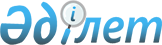 О размещении государственного образовательного заказа на подготовку специалистов с техническим и профессиональным, послесредним, высшим медицинским и фармацевтическим образованием на 2018-2019 учебный годПриказ Министра здравоохранения Республики Казахстан от 4 июля 2018 года № 418. Зарегистрирован в Министерстве юстиции Республики Казахстан 20 июля 2018 года № 17221.
      В соответствии с подпунктом 15) пункта 1 статьи 7 Кодекса Республики Казахстан от 18 сентября 2009 года "О здоровье народа и системе здравоохранения" и в целях реализации постановления Правительства Республики Казахстан от 16 апреля 2018 года № 199 "Об утверждении государственного образовательного заказа на подготовку специалистов с высшим и послевузовским образованием, а также с техническим и профессиональным, послесредним образованием в организациях образования, финансируемых из республиканского бюджета (за исключением организаций образования, осуществляющих подготовку специалистов для Вооруженных сил, других войск и воинских формирований, а также специальных государственных органов), на 2018 - 2019, 2019 - 2020, 2020 - 2021 учебные года" ПРИКАЗЫВАЮ:
      1. Разместить государственный образовательный заказ:
      1) на подготовку специалистов с техническим и профессиональным, послесредним образованием в организациях образования в области здравоохранения на 2018-2019 учебный год в количестве 400 мест согласно приложению 1 к настоящему приказу;
      2) на подготовку специалистов с высшим медицинским и фармацевтическим образованием на 2018 - 2019 учебный год в количестве 508 мест согласно приложению 2 к настоящему приказу;
      3) на подготовку специалистов с высшим медицинским и фармацевтическим образованием на 2018 - 2019 учебный год в количестве 2192 мест на конкурсной основе в высших учебных заведениях, осуществляющих подготовку медицинских кадров.
      Сноска. Пункт 1 с изменением, внесенным приказом Министра здравоохранения РК от 04.12.2018 № ҚР ДСМ-33 (вводится в действие после истечения десяти календарных дней после дня его первого официального опубликования).


      2. Департаменту науки и человеческих ресурсов Министерства здравоохранения Республики Казахстан в установленном законодательством Республики Казахстан порядке обеспечить:
      1) государственную регистрацию настоящего приказа в Министерстве юстиции Республики Казахстан;
      2) в течение десяти календарных дней со дня государственной регистрации настоящего приказа направление его копии в бумажном и электронном виде на казахском и русском языках в Республиканское государственное предприятие на праве хозяйственного ведения "Республиканский центр правовой информации" для официального опубликования и включения в Эталонный контрольный банк нормативных правовых актов Республики Казахстан;
      3) размещение настоящего приказа на интернет - ресурсе Министерства здравоохранения Республики Казахстан после его официального опубликования;
      4) в течение десяти рабочих дней после государственной регистрации настоящего приказа представление в Департамент юридической службы Министерства здравоохранения Республики Казахстан сведений об исполнении мероприятий, предусмотренных подпунктами 1), 2) и 3) настоящего пункта.
      3. Контроль за исполнением настоящего приказа возложить на вице-министра здравоохранения Республики Казахстан Актаеву Л. М.
      4. Настоящий приказ вводится в действие после истечения десяти календарных дней после дня его первого официального опубликования.   Государственный образовательный заказ на подготовку специалистов с техническим и профессиональным, послесредним образованием в организациях образования в области здравоохранения на 2018-2019 учебный год
      Сноска. Приложение 1 в редакции приказа Министра здравоохранения РК от 04.12.2018 № ҚР ДСМ-33 (вводится в действие после истечения десяти календарных дней после дня его первого официального опубликования). Государственный образовательный заказ на подготовку специалистов с высшим медицинским и фармацевтическим образованием на 2018-2019 учебный год
      Сноска. Приложение 2 в редакции приказа Министра здравоохранения РК от 04.12.2018 № ҚР ДСМ-33 (вводится в действие после истечения десяти календарных дней после дня его первого официального опубликования).
					© 2012. РГП на ПХВ «Институт законодательства и правовой информации Республики Казахстан» Министерства юстиции Республики Казахстан
				
      Министр здравоохранения Республики Казахстан 

Е. Биртанов
 Приложение 1
к приказу Министра
здравоохранения
Республики Казахстан
от 4 июля 2018 года № 418
№ п/п
Организации образования в области здравоохранения
Количество выделенных мест
Наименование специальностей
Количество выделенных мест по специальности
1
2
3
4
5
1.
Государственное коммунальное казенное предприятие (далее - ГККП) "Кокшетауский высший медицинский колледж" при управлении здравоохранения Акмолинской области
25 с казахским языком обучения
"Сестринское дело"
25 с казахским языком обучения
2.
Государственное коммунальное предприятие на праве хозяйственного ведения (далее – ГКП на ПХВ) "Высший медицинский колледж" акимата города Астаны
25 с казахским языком обучения
"Сестринское дело"
25 с казахским языком обучения
3.
ГККП "Западно-Казахстанский высший медицинский колледж" при Управлении здравоохранения акимата Западно- Казахстанской области
50, в том числе 25 с казахским языком обучения
"Сестринское дело"
50, в том числе 25 с казахским языком обучения
4.
Коммунальное государственное предприятие "Карагандинский областной высший сестринский медицинский колледж" Управления здравоохранения Карагандинской области
36, в том числе 23 с казахским языком обучения
"Сестринское дело"
36, в том числе 23 с казахским языком обучения
5.
ГККП Кызылординский медицинский высший колледж" Управления здравоохранения Кызылординской области
42 с казахским языком обучения
"Сестринское дело"
42 с казахским языком обучения
6.
ГКП на ПХВ "Высший медицинский колледж" Управления здравоохранения города Шымкент
68 с казахским языком обучения
"Сестринское дело"
68 с казахским языком обучения
7.
Товарищество с ограниченной ответственностью "Республиканский высший медицинский колледж"
98, в том числе 52 с казахским языком обучения
"Сестринское дело"
98, в том числе 52 с казахским языком обучения
7.
Товарищество с ограниченной ответственностью "Республиканский высший медицинский колледж"
98, в том числе 52 с казахским языком обучения
"Сестринское дело" квалификация "Массажист" инвалиды по зрению
16 с русским языком обучения
8.
Частное учреждение "Высший многопрофильный медицинский колледж "Туркестан"
56 с казахским языком обучения
"Сестринское дело"
56 с казахским языком обучения
Итого: 400
Итого: 400
Итого: 400
Итого: 400
Итого: 400Приложение 2
к приказу Министра
здравоохранения
Республики Казахстан
от 4 июля 2018 года № 418
№ п/п
Организации образования в области здравоохранения
Наименование специальности
Количество выделенных мест по специальности
1
2
3
4
1.
Акционерное общество "Национальный медицинский университет"
Общая медицина
332, в том числе 230 с казахским языком обучения
1.
Акционерное общество "Национальный медицинский университет"
Стоматология
14, в том числе 9 с казахским языком обучения
1.
Акционерное общество "Национальный медицинский университет"
Сестринское дело
11, в том числе 8 с казахским языком обучения
1.
Акционерное общество "Национальный медицинский университет"
Фармация
9, в том числе 7 с казахским языком обучения 
1.
Акционерное общество "Национальный медицинский университет"
Общественное здравоохранение
11, в том числе 8 с казахским языком обучения
1.
Акционерное общество "Национальный медицинский университет"
Педиатрия 
131, в том числе 99 с казахским языком обучения
Итого:
Итого:
508 